Meeting Recordings are now on Maddie’s® Pet Forumhttps://forum.maddiesfund.org/communityconversationsMPF link to this meeting
https://forum.maddiesfund.org/communities/community-home/digestviewer/viewthread?MessageKey=32148409-5116-4acf-9cd4-4fcb4136c0c9&CommunityKey=afce7f7a-fd5a-431e-9f2a-aaedc46a03d6&tab=digestviewer#bm32148409-5116-4acf-9cd4-4fcb4136c0c9Maddie’s Box link to recording file: https://maddiesfund.box.com/s/i7vcqmj1c9t91l59eexbqomolofronmdMeeting registration link (Mondays)
https://us02web.zoom.us/meeting/register/tZUqc-6spj0jHtES3GWxrpaG6L3HcbMh_dCuPasscode = Mondays  Meeting ID = 817 4748 6945
This group’s FaceBook page: American Pets Alive! Shelter and Rescue Support https://www.facebook.com/groups/AmPAShelterRescueSupportCatch up on Monday recordings and chat resources on Maddie’s Pet Forum https://www.maddiesfund.org/community-conversations.htm115 attendeesToday’s AgendaBobby Mann, Human Animal Support Services: Monday July 26’s meeting will start at 1:00pm Pacific in conjunction with the CalAnimals Emerging Leaders Program #ThanksToMaddie. Mary’s Motivation – Rejected adopter: this has to change! Leslie from MD video https://vimeo.com/574717826
Erin Ellis, Community Engagement Director, Humane Society of Truckee-TahoeCounrtney Stopne, Animal Care Manager, Wallis Annenberg PetSpaceMonday, July 26 – 1PM Pacific / 3pm Central / 4pm Eastern:  CalCalAnimals Emerging Leaders' Summer Symposium #ThankstoMaddie REGISTER
https://maddiesfund-org.zoom.us/meeting/register/tZwkduivqz4rHNAi2LKhlueZlB9IymVcbx10National Updates 
Alexis Pugh, Director Memphis Animal Services:  community-supported sheltering model 
Chelsea Staley, Director of Lifesaving, Petco Love - update on Petco Love Grants and a Program Overview. 
Resources referenced in today’s call
Next Monday July 26’s meeting will start at 1:00pm Pacific in conjunction with the CalAnimals Emerging Leaders Program  #ThankstoMaddie
REGISTER https://maddiesfund-org.zoom.us/meeting/register/tZwkduivqz4rHNAi2LKhlueZlB9IymVcbx10California Animal Welfare Associationhttps://www.calanimals.org/Monday, July 26 – 1PM Pacific / 3pm Central / 4pm Eastern:  CalCalAnimals Emerging Leaders Summer Symposium #ThankstoMaddie - REGISTER
https://maddiesfund-org.zoom.us/meeting/register/tZwkduivqz4rHNAi2LKhlueZlB9IymVcbx10More details/complete agenda on Maddie's Pet Forum https://forum.maddiesfund.org/calanimalselpCalAnimals Symposium Agendahttps://forum.maddiesfund.org/HigherLogic/System/DownloadDocumentFile.ashx?DocumentFileKey=5f7ae682-361d-463c-aa07-024fbf286908Bissell Foundation Bissell/NACA/AAWA project - Specifically, we’d like you to create a short video highlighting how you are creatively addressing your current capacity challenges in field services or shelter population management. Video submission link: https://forms.gle/B5a44JL98T8XCsfj9Please send your creative and extraordinary 2 min video's here!!! (good lighting, horizontal! :)C.A.R.E. https://careawo.org/https://www.facebook.com/careforequityvideo links https://fb.watch/6NmIJtW51N/https://fb.watch/6NmHHCSGB9/Tools to Get Over Barriers to AdoptionAAWA Barriers to Adoption http://blog.theaawa.org/if-your-adoption-policies-put-up-barriers-youre-part-of-the-problem/HASS Barriers to Adoption  https://www.humananimalsupportservices.org/blog/common-barriers-to-adoption-and-how-to-bust-them/HSUS Mythbusters: Finding the Perfect Home https://humanepro.org/page/expo-mythbusters-finding-perfect-homeHSUS Submit a session proposal for Animal Care Expo 2022: https://humanepro.org/expo/session-submission-faqNACA Board of Directors Applications now open www.nacanet.org/electionsMemphis Animal Services https://www.memphistn.gov/animal-services/NACA Board of Directors Applications now open www.nacanet.org/electionsPetco Lovehttps://petcolove.org/Petco Love Grant OpportunitiesUnsung Heroes https://petcolove.org/unsung-heroes/Love Stories https://petcolove.org/lovestories/PetCo Love Newsletter https://petcolove.org/FOR-PARTNERS/PetCo Love Lost https://lost.petcolove.org/PetCo Love Grant FAQs https://petcolove.org/for-partners/investment-opportunities/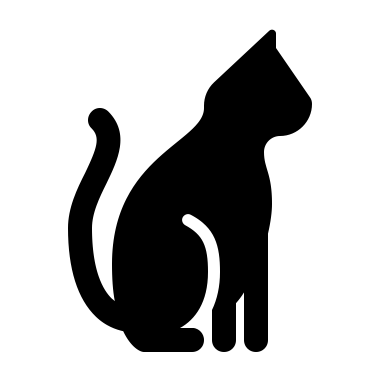 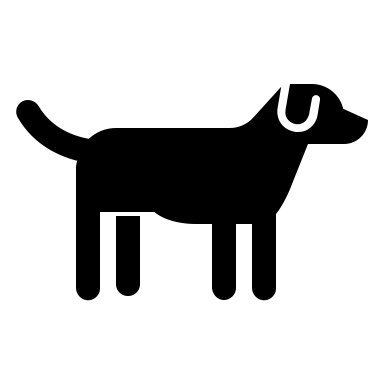 07:26:41 From Alison Gibson to Everyone:Good morning!  This call is being recorded. Find the recording link and a copy of the resources from this chat within 24 hours on Maddie’s Pet Forum	https://forum.maddiesfund.org/communityconversations07:57:34 From Mary (she/her) @ Maddie's Fund to Everyone:	Welcome home, Rebecca!07:58:00 From Rebecca Marsh to Everyone:	Thank you!07:58:37 From Sara Pizano to Everyone:	Welcome everyone!07:58:59 From Kathy Duncan to Everyone:	@Rebecca - if you make it to St. Louis you can totally get to Ontario!!!07:59:40 From Rebecca Marsh to Everyone:	Just around the corner Kathy:)!07:59:50 From Kathy Duncan to Everyone:	Woot Woot!!!08:00:04 From Alison Gibson to Everyone:	YEAH PICKLES!!!!08:00:26 From Sharon @MaddieFund to Everyone:	We had a Pickles Party!!08:00:29 From Andrea Giorgio to Everyone:	That's so sweet!08:01:32 From Kathy Duncan to Everyone:	@Bobby, it is bigger than Kim’s map!!!!!08:01:42 From Alison Gibson to Everyone:Monday July 26’s meeting will start at 1:00pm Pacific in conjunction with the CalAnimals Emerging Leaders Program  #ThankstoMaddie	REGISTER https://maddiesfund-org.zoom.us/meeting/register/tZwkduivqz4rHNAi2LKhlueZlB9IymVcbx1008:01:49 From Sara Pizano to Everyone:	We need leaders!!!08:03:08 From Alison Gibson to Everyone:Mary’s Motivation: Leslie’s video: Rejected adopter: this has to change! https://vimeo.com/57471782608:03:44 From Sara Pizano to Everyone:	Her and 3 of my Cornell vet school classmates who were also denied adoptions in the last several years.08:03:57 From Sara Pizano to Everyone:	SICK08:04:09 From ANN GUION to Everyone:	Is this a rescue phenom? The shelter’s I know are not doing this anymore…08:04:45 From Sharon @MaddieFund to Everyone:	Some shelters still won’t adopt to a family who has had a pet in the past - because they don’t have a fence08:04:49 From Sara Pizano to Everyone:	major issue in many private shelters still08:06:04 From ANN GUION to Everyone:	That blows my mind - read the studies, watch the data and catch up!08:06:09 From Sharon @MaddieFund to Everyone:	Share how you are a welcoming organization08:06:45 From Sara Pizano to Everyone:	Preach!!08:06:54 From Alison Gibson to Everyone:	Tools to Get Over Barriers to Adoption	AAWA Barriers to Adoption http://blog.theaawa.org/if-your-adoption-policies-put-up-barriers-youre-part-of-the-problem/	HASS Barriers to Adoption  https://www.humananimalsupportservices.org/blog/common-barriers-to-adoption-and-how-to-bust-them/HSUS Mythbusters: Finding the Perfect Home https://humanepro.org/page/expo-mythbusters-finding-perfect-home08:07:08 From Bobby Mann to Everyone:	https://www.facebook.com/careforequity08:07:18 From Alison Gibson to Everyone:	C.A.R.E. https://careawo.org/	https://fb.watch/6NmIJtW51N/	https://fb.watch/6NmHHCSGB9/08:07:28 From Sharon @MaddieFund to Everyone:	Leslie is amazing08:07:53 From Mary (she/her) @ Maddie's Fund to Everyone:	Thanks, Bobby!08:07:59 From Sue Webb to Everyone:	We see an issue with a potential adopter we do education whether they get pet from us or some place else they are better owners instead of deny and they don't have the info they need.08:08:20 From Alison Gibson to Everyone: Bissell Foundation	https://www.bissellpetfoundation.org/p4p/08:08:44 From Jerrica Owen to Everyone:	NACA Board of Directors Applications now OPEN!!! www.nacanet.org/elections08:08:56 From Mary (she/her) @ Maddie's Fund to Everyone:	Awesome, Sue!  What organization?08:09:31 From Alison Gibson to Everyone:	Maddie’s MPF SURVEYSIf you’re already a Maddie’s Pet Forum member, please take this survey:  https://www.surveymonkey.com/r/MPFMembersJuly2021If you’re NOT a Maddie’s Pet Forum member, please take this survey:https://www.surveymonkey.com/r/MPFNewJuly202108:09:31 From Mary (she/her) @ Maddie's Fund to Everyone:	Thank you, Alison!08:09:32 From Krista Rakovan to Everyone:	Submit a session proposal for Animal Care Expo 2022: https://humanepro.org/expo/session-submission-faq08:10:33 From Alison Gibson to Everyone:	Maddie’s Pet Forum https://forum.maddiesfund.org/08:10:55 From Alison Gibson to Everyone:	Monday, July 26 – 1PM Pacific / 3pm Central / 4pm Eastern:  CalCalAnimals Emerging Leaders' Summer Symposium #ThankstoMaddie 	REGISTER	https://maddiesfund-org.zoom.us/meeting/register/tZwkduivqz4rHNAi2LKhlueZlB9IymVcbx1008:11:09 From Alison Gibson to Everyone:	*Next Monday	This will be in place of the Monday morning Shelter and Rescue Support call08:12:29 From Alison Gibson to Everyone:	CalAnimals Symposium Agenda	https://forum.maddiesfund.org/HigherLogic/System/DownloadDocumentFile.ashx?DocumentFileKey=5f7ae682-361d-463c-aa07-024fbf28690808:12:37 From Jerrica Owen to Everyone:	Bissell/NACA/AAWA project - Specifically, we’d like you to create a short video highlighting how you are creatively addressing your current capacity challenges in field services or shelter population management. Video submission link: https://forms.gle/B5a44JL98T8XCsfj9 - Please send your creative and extraordinary 2 min video's here!!! (good lighting, horizontal! :)08:13:09 From Alison Gibson to Everyone:	More details/complete agenda on Maddie's Pet Forum https://forum.maddiesfund.org/calanimalselp08:13:57 From Alison Gibson to Everyone:	REGISTER here REGISTER https://maddiesfund-org.zoom.us/meeting/register/tZwkduivqz4rHNAi2LKhlueZlB9IymVcbx1008:14:12 From Alison Gibson to Everyone:	Alexis Pugh, Director Memphis Animal Services https://www.memphistn.gov/animal-services/08:14:16 From Jamie Case to Everyone:	ALEXIS ROCKS!08:14:31 From Sara Pizano to Everyone:	Alexis is the bee’s knees!08:14:38 From Caroline Laxton to Everyone:	Yes, Alexis is awesome!08:15:06 From Jamie Case to Everyone:	As a beekeeper, I should really use “the bee’s knees” more often!08:18:04 From Chris Fitzgerald to Everyone:	Alexis, who helps the resource specialists with service and resource delivery (providing food, supplies, fence repairs. clinic transportation, etc)?08:18:08 From Sara Pizano to Everyone:	Alexis-does the city of Memphis pay the pet deposits or is it a non-profit arm? Or is your Safety Net program funded through grants and donations?08:18:27 From Chris Fitzgerald to Everyone:	good question, Doc08:19:50 From Mary (she/her) @ Maddie's Fund to Everyone:	Major kudos to Alexis and her team in Memphis!!!!!08:20:10 From Peter Wolf to Everyone:	If it’s a cost-saving measure, shouldn’t that be part of the budget (i.e., tax dollars)?08:21:50 From Bobby Mann to Everyone:	Would folks be interested in seeing a portal demo in the future?08:22:05 From Kathy Duncan to Everyone:	Yes please @Bobby!!08:22:07 From Allison Cardona to Everyone:	Yes, Bobby!08:22:13 From Andrea Giorgio to Everyone:	Yes!08:23:03 From Shelly (she/her), Maddie's Fund to Everyone:	Unless something has changed, the Shelterluv Field Services module can be used by anyone no matter what shelter software you have.08:25:16 From Kathy Duncan to Everyone:	@Alexis, do you have Union staff?  And if so, how well do those changes go over?08:25:24 From Chris Fitzgerald to Everyone:	how many people and pets are you serving through pet support?08:26:54 From Jillian Gomez to Everyone:	How long did it take you to start your resource center, get it off the ground?08:29:51 From Chelsea Staley to Everyone:	totally agree, alexis!08:30:53 From Jill Dyche to Everyone:	Yes, Sara!!!08:31:02 From Mary (she/her) @ Maddie's Fund to Everyone:	And Memphis wasn’t in a good place before Alexis took over!!!08:31:52 From Sara Pizano to Everyone:	Yes Mary-if you know the history you would be even more impressed!!08:32:13 From Mary (she/her) @ Maddie's Fund to Everyone:	Alexis and her teams have worked hard to make this transformation.  It’s not surprising that they have been able to do as much as they have - they are committed to the people and their pets in their community.08:36:14 From Bobby Mann to Everyone:	We will share the video on Maddie’s Pet Forum as a resource!08:37:04 From Kathy Duncan to Everyone:	Thanks @Bobby!!08:38:48 From Mary (she/her) @ Maddie's Fund to Everyone:	Wow, Alexis!  Thank you for such a great message!08:40:48 From Kevin Jantsch to Everyone:	well said!! Awesome Alexis08:40:49 From Caroline Laxton to Everyone:	Alexis and her team have such a good synergy! She is not just respected externally but also internally with her team, which is a much harder feat! Thanks for all you do in Memphis and beyond!08:41:04 From Alison Gibson to Everyone:	Chelsea Staley, Director of Lifesaving, Petco Love	https://petcolove.org/08:41:04 From Kathy Duncan to Everyone:	Thanks @Alexis!!08:41:39 From Sharon @MaddieFund to Everyone:	Chelsea - Monday calls Rock!!08:42:19 From Alison Gibson to Everyone:	Grant opportunities: PetcoLove	Unsung Heroes https://petcolove.org/unsung-heroes/	Love Stories https://petcolove.org/lovestories/08:42:20 From Mary (she/her) @ Maddie's Fund to Everyone:	Thank you, Chelsea!  We love Petco Love!Chelsea asked who has received a grant from PetCo?
08:42:57 From Bobby Mann to Everyone:	Yes!!08:42:57 From Chris Fitzgerald to Everyone:	Yes08:42:58 From Allison Cardona to Everyone:	Yes!08:42:58 From MeLissa Webber to Everyone:	YES!!!08:43:00 From Donna Casamento to Everyone:	Yes!08:43:00 From Josh Fiala to Everyone:	we have!!08:43:01 From Megan Ellinger to Everyone:	Yes!08:43:01 From Alexis Pugh to Everyone:	Yes!!!!!08:43:01 From Tracy Arvidson to Everyone:	We did! :)08:43:02 From Trudy Bennett to Everyone:	Texas Litter Control has!08:43:03 From ANN GUION to Everyone:	yes!08:43:06 From Libby Currier to Everyone:	Yes08:47:41 From Alison Gibson to Everyone:	PETCOLOVE NEWSLETTER https://petcolove.org/FOR-PARTNERS/08:49:07 From Mary (she/her) @ Maddie's Fund to Everyone:	Way to go, PetCo Store Employees!!!!!08:51:52 From Chris Fitzgerald to Everyone:	are there plans to incorporate more of the community-facing services into the Petco Love application?08:53:20 From Bobby Mann to Everyone:	Amazing!08:53:37 From Chris Fitzgerald to Everyone:	Yes08:53:44 From Josh Fiala to Everyone:	we are08:53:48 From Donna Casamento to Everyone:	Yes08:54:15 From Kathy Duncan to Everyone:	YES - first Canadian org!!08:54:26 From Alison Gibson to Everyone:	 PetCo Love Lost https://lost.petcolove.org/08:54:47 From Josh Fiala to Everyone:	it's our go to resource! it's amazing08:54:48 From Mark Wysocki to Everyone:	Yes for Montgomery County in Texas.08:57:15 From Alison Gibson to Everyone:	Petco Love Grant Opportunities	Unsung Heroes https://petcolove.org/unsung-heroes/	Love Stories https://petcolove.org/lovestories/08:58:28 From Bobby Mann to Everyone:	Great photo, Donna!08:58:48 From Donna Casamento to Everyone:	Thank you Petco Love!!!!08:58:56 From Sara Pizano to Everyone:	Go PVAC!!08:59:21 From Alison Gibson to Everyone:	Partner Portal https://petcolove.org/for-partners08:59:56 From Diana Bell to Everyone:	Can you apply for the Animal Welfare Partners if you DON’t do in store adoptions?08:59:58 From Alison Gibson to Everyone:	PetCo Love Grant FAQs https://petcolove.org/for-partners/investment-opportunities/08:59:59 From Quenby A Broitzman to Everyone:	As a new 501(c)(3) that started in Feb 2021, we don’t have any 2020 data.  Can we still be eligible for any grants or are we too new?!?09:01:14 From Quenby A Broitzman to Everyone:	I definitely need help connecting with a local PetCo Store!  Also, I applied but was rejected from PetCo Love.  Help!!!09:01:34 From Quenby A Broitzman to Everyone:	Great info!!!  Awesome call!!!  Thank you everyone!!!09:01:39 From Kevin Jantsch to Everyone:	Great Monday!! See everyone later!
-------------------end------------------